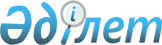 Об утверждении Правил определения стоимости залога и другого обеспечения
					
			Утративший силу
			
			
		
					Постановление Правления Национального Банка Республики Казахстан от 24 декабря 2014 года № 256. Зарегистрировано в Министерстве юстиции Республики Казахстан 27 февраля 2015 года № 10350. Утратило силу постановлением Правления Национального Банка Республики Казахстан от 26 февраля 2018 года № 25 (вводится в действие по истечении десяти календарных дней после дня его первого официального опубликования).
      Сноска. Утратило силу постановлением Правления Национального Банка РК от 26.02.2018 № 25 (вводится в действие по истечении десяти календарных дней после дня его первого официального опубликования).

      Примечание РЦПИ!

      Порядок введения в действие приказа см. п.5
      В соответствии с Кодексом Республики Казахстан от 10 декабря 2008 года "О налогах и других обязательных платежах в бюджет" (Налоговый кодекс) Правление Национального Банка Республики Казахстан ПОСТАНОВЛЯЕТ:
      1. Утвердить прилагаемые Правила определения стоимости залога и другого обеспечения.
      2. Установить, что за 2013 год для целей расчета при формировании провизий (резервов) в соответствии с международными стандартами финансовой отчетности и требованиями законодательства Республики Казахстан о бухгалтерском учете и финансовой отчетности, применяется стоимость объекта, одновременно соответствующая следующим условиям:
      1) определена в соответствии с порядком, регламентирующим определение стоимости объектов при расчете суммы провизий (резервов), действовавшим на 31 декабря 2012 года и отраженным во внутренних документах финансовой организации;
      2) отражена в аудированной отдельной годовой финансовой отчетности, составленной в соответствии с международными стандартами финансовой отчетности на 31 декабря 2013 года.
      3. Признать утратившим силу постановление Правления Национального Банка Республики Казахстан от 25 февраля 2013 года № 64 "Об утверждении Правил определения стоимости залога и другого обеспечения" (зарегистрированное в Реестре государственной регистрации нормативных правовых актов под № 8682, опубликованное 17 октября 2013 года в газете "Казахстанская правда" № 295 (27569).
      4. Отменить постановления Правления Национального Банка Республики Казахстан:
      1) от 25 декабря 2013 года № 288 "О внесении изменений в постановление Правления Национального Банка Республики Казахстан от 25 февраля 2013 года № 64 "Об утверждении Правил определения стоимости залога и другого обеспечения";
      2) от 16 июля 2014 года № 138 "Об утверждении Правил определения стоимости залога и другого обеспечения".
      5. Настоящее постановление вводится в действие по истечении десяти календарных дней после дня его первого официального опубликования и распространяется на отношения, возникшие с 1 января 2014 года за исключением пункта 2 настоящего постановления, который распространяется на отношения, возникшие с 1 января 2013 года.
      "СОГЛАСОВАНО"   
      Министерство финансов   
      Республики Казахстан   
      29 января 2015 года Правила
определения стоимости залога и другого обеспечения
      1. Настоящие Правила определения стоимости залога и другого обеспечения (далее – Правила) разработаны в соответствии с Кодексом Республики Казахстан от 10 декабря 2008 года "О налогах и других обязательных платежах в бюджет" (Налоговый кодекс) и устанавливают для банков (за исключением банка, являющегося национальным институтом развития, контрольный пакет акций которого принадлежит национальному управляющему холдингу) и организаций, осуществляющих отдельные виды банковских операций, порядок определения стоимости объекта, являющегося залогом и другим обеспечением, которая принимается в расчет при формировании провизий (резервов) в соответствии с международными стандартами финансовой отчетности и требованиями законодательства Республики Казахстан о бухгалтерском учете и финансовой отчетности.
      2. В Правилах используются следующие понятия:
      1) Методика – Методика определения стоимости объекта, утвержденная исполнительным органом финансовой организации;
      2) другое обеспечение – поручительство, гарантия, задаток, гарантийный взнос и прочее обеспечение, виды которого предусмотрены в Методике;
      3) индивидуальные активы – активы, по которым провизии (резервы) рассчитываются индивидуально по каждому такому активу в соответствии с Правилами создания провизий (резервов) в соответствии с международными стандартами финансовой отчетности и требованиями законодательства Республики Казахстан о бухгалтерском учете и финансовой отчетности, утвержденными постановлением Правления Национального Банка Республики Казахстан от 25 февраля 2013 года № 65 "Об утверждении Правил создания провизий (резервов) в соответствии с международными стандартами финансовой отчетности и требованиями законодательства Республики Казахстан о бухгалтерском учете и финансовой отчетности" (зарегистрированным в Реестре государственной регистрации нормативных правовых актов под № 8670);
      4) финансовые организации – банки (за исключением банка, являющегося национальным институтом развития, контрольный пакет акций которого принадлежит национальному управляющему холдингу) и организации, осуществляющие отдельные виды банковских операций;
      5) оценка финансовой организации – оценка, осуществляемая финансовой организацией в соответствии с Международным стандартом финансовой отчетности № 13 "Оценка справедливой стоимости" и требованиями законодательства Республики Казахстан о бухгалтерском учете и финансовой отчетности в порядке, установленном Методикой;
      6) объект – залог и другое обеспечение по индивидуальным обесцененным активам;
      7) независимая оценка – оценка, осуществляемая оценщиком в соответствии с законодательством Республики Казахстан об оценочной деятельности;
      8) уполномоченный орган – Национальный Банк Республики Казахстан. 2. Определение стоимости объекта
      3. В целях Правил производные финансовые инструменты не рассматриваются в качестве объекта.
      4. Стоимостью объекта является:
      1) в случаях, установленных пунктом 5 Правил, – стоимость, определенная по независимой оценке;
      2) в иных случаях – стоимость, определенная по оценке финансовой организации.
      При наличии по одному и тому же объекту нескольких независимых оценок стоимость объекта определяется в следующем порядке:
      1) по независимой оценке, проведенной по договору между оценщиком и финансовой организацией, – в случае, если независимые оценки были осуществлены по договорам между оценщиком и финансовой организацией и между оценщиком и собственником объекта в соответствии с законодательством Республики Казахстан об оценочной деятельности;
      2) по наиболее поздней независимой оценке – в случае, если независимые оценки были осуществлены по договорам между оценщиками и собственником объекта в соответствии с законодательством Республики Казахстан об оценочной деятельности;
      3) по наиболее поздней независимой оценке – в случае, если независимые оценки были осуществлены по договорам между оценщиками и финансовой организацией в соответствии с законодательством Республики Казахстан об оценочной деятельности.
      5. Независимая оценка стоимости объекта осуществляется в случае:
      1) отсутствия текущей оценочной стоимости, установленной решением суда, при обращении заложенного объекта в собственность финансовой организации в соответствии с пунктом 3 статьи 32 Закона Республики Казахстан от 23 декабря 1995 года "Об ипотеке недвижимого имущества". Независимая оценка по такому объекту осуществляется в сроки, установленные в соответствии с Методикой, но не позднее срока передачи заложенного объекта в собственность финансовой организации;
      2) если объектом является недвижимое имущество, стоимость которого на предыдущую дату определения стоимости составляет более 100 000 (ста тысяч) месячных расчетных показателей, установленного законом о республиканском бюджете и действующего на первое января соответствующего финансового года. Независимая оценка по такому имуществу осуществляется не реже одного раза в год;
      3) принятия решения о реализации недвижимого имущества. Независимая оценка по такому имуществу осуществляется в сроки, установленные в соответствии с Методикой, но не позднее срока реализации недвижимого имущества. При этом такое решение принимается ответственным органом или подразделением финансовой организации по работе с проблемными финансовыми активами и оформляется в письменном виде.
      6. По результатам определения финансовой организацией стоимости каждого объекта составляется индивидуальный отчет об определении стоимости объекта по форме, установленной в Методике, не позднее пяти рабочих дней после определения стоимости объекта.
      Индивидуальный отчет об определении стоимости объекта, в том числе содержит следующие сведения:
      1) номер индивидуального отчета об определении стоимости объекта;
      2) дату составления индивидуального отчета об определении стоимости объекта;
      3) номер и дату договора о залоге;
      4) наименование и место нахождения объекта;
      5) дату определения стоимости объекта;
      6) использованные методы расчета стоимости объекта;
      7) общая информация, идентифицирующая объект;
      8) информация, использованная при расчете стоимости объекта;
      9) официальные источники информации;
      10) допущения, использованные при расчете стоимости объекта;
      11) расчеты, выполненные для определения стоимости объекта;
      12) итоговая стоимость объекта.
      7. Сведения по объекту (в том числе его стоимость) отражаются в карточке данных по объекту, составленной по форме, установленной приложением 1 к Правилам:
      не позднее пяти рабочих дней после выявления факта обесценения актива;
      не позднее пяти рабочих дней после определения стоимости объекта по индивидуальным активам, по которым обесценение определено в предыдущем периоде.
      В течение налогового периода карточка данных по объекту оформляется и хранится в электронном виде и по запросу государственных органов представляется на бумажном носителе.
      8. В целях расчета размера провизий (резервов) стоимость объекта определяется с периодичностью, предусмотренной Методикой, но не реже одного раза в год.
      9. Финансовая организация разрабатывает Методику в соответствии с Правилами.
      Исполнительный орган финансовой организации утверждает Методику, а также изменения и (или) дополнения, вносимые в Методику.
      Финансовые организации, получившие после дня введения в действие Правил лицензию на проведение банковских заемных операций, разрабатывают и утверждают Методику в течение одного месяца со дня получения лицензии на проведение банковских и иных операций, предусмотренных банковским законодательством Республики Казахстан.
      10. Методика содержит:
      1) перечень структурных подразделений финансовой организации, участвующих в процессе определения стоимости объекта, с описанием их функциональных обязанностей и последовательности процессов;
      2) перечень имущества, принимаемого в качестве залога и другого обеспечения;
      3) используемые при определении стоимости объектов источники информации;
      4) методы определения стоимости объектов с указанием обоснований применения таких методов;
      5) периодичность определения стоимости объекта;
      6) форму индивидуального отчета об определении стоимости объекта и требования к его составлению.
      11. Основанием для внесения изменений и (или) дополнений в Методику являются:
      1) изменение указанного в утвержденной Методике перечня структурных подразделений финансовой организации, участвующих в процессе определения стоимости объекта, с описанием их функциональных обязанностей;
      2) несоответствие утвержденной Методики международным стандартам финансовой отчетности и требованиям законодательства Республики Казахстан о бухгалтерском учете и финансовой отчетности, законодательства Республики Казахстан об оценочной деятельности.
      12. Копия утвержденной Методики, информация о внесенных изменениях и (или) дополнениях в Методику по форме, установленной приложением 2 к Правилам, представляются финансовой организацией в уполномоченный орган не позднее пяти рабочих дней после утверждения Методики, изменений и (или) дополнений в Методику.
      По результатам рассмотрения утвержденной Методики, изменений и (или) дополнений в Методику уполномоченный орган не позднее тридцати календарных дней со дня получения копии утвержденной Методики направляет финансовой организации уведомление об отсутствии или наличии замечаний к Методике по форме, установленной приложением 3 к Правилам.
      По результатам рассмотрения Методики в ходе осуществления контроля и надзора по вопросам банковской деятельности уполномоченный орган направляет финансовой организации уведомление об отсутствии или наличии замечаний к Методике по форме, установленной приложением 3 к Правилам.
      Замечания уполномоченного органа устраняются не позднее сроков, определенных в уведомлениях уполномоченного органа, предусмотренных в частях второй и третьей настоящего пункта.
      Методика, подлежащая изменению и (или) дополнению по основаниям, указанным в пункте 11 Правил, не применяется до устранения замечаний уполномоченного органа, а также приведения ее в соответствие с международными стандартами финансовой отчетности и требованиями законодательства Республики Казахстан о бухгалтерском учете и финансовой отчетности.
      13. По запросу органа налоговой службы уполномоченный орган представляет в течение десяти календарных дней со дня получения такого запроса копии Методики, изменений и (или) дополнений к ней, а также информацию о замечаниях уполномоченного органа.
      14. При проведении налоговой проверки уполномоченный орган по запросу органа налоговой службы представляет в течение десяти календарных дней со дня получения такого запроса заключение о соответствии Методики Правилам.
      Форма  Карточка данных по объекту ________________________
      (наименование объекта)
      Дата начала заполнения карточки ___________________
      Дата завершения заполнения карточки _______________
      ______________________________________________________________
      должность, Ф.И.О. лица, ответственного за предоставление
      информации на бумажном носителе по запросу государственных органов
      либо лица, его замещающего, подпись
      Форма  Информация
о внесенных изменениях и (или) дополнениях в Методику
      ______________________________________________________________
      должность, Ф.И.О. руководителя финансовой организации
      либо лица, его замещающего, подпись
      ___________________________
      1 Представляются основания необходимости внесения изменений и
      (или) дополнений, подкрепленных расчетной оценкой изменения размера
      провизий в результате вносимых поправок изменений и (или) дополнений.
      2 Представляются информация по всем объектам, расчет стоимости
      которых изменяются в связи с вносимыми изменениями и дополнениями.
      Форма  Уведомление
об отсутствии или наличии замечаний к Методике
      "___" ____________ ____ года № ____
      Национальный Банк Республики Казахстан уведомляет Вас
      _____________________________________________________________________
      (наименование организации)
      _____________________________________________________________________
      (адрес организации)
      _____________________________________________________________________
      (нужное отметить)
      Руководитель или заместитель руководителя 
      Национального Банка Республики Казахстан   ______________________
      (Ф.И.О., подпись)
      Исполнитель ______________________________
      (Ф.И.О., подпись, телефон)
      Уведомление получил ______________________________________________
                           (Ф.И.О. сотрудника организации, подпись, дата)
      Уведомление отправлено налогоплательщику
      __________________________________________________________________
      (наименование, дата, номер документа, подтверждающего факт
      отправки и (или) получения)
					© 2012. РГП на ПХВ «Институт законодательства и правовой информации Республики Казахстан» Министерства юстиции Республики Казахстан
				
Председатель
Национального Банка
К. КелимбетовУтверждены
постановлением Правления
Национального Банка
Республики Казахстан
от 24 декабря 2014 года № 256 Приложение 1
к Правилам определения стоимости
залога и другого обеспечения
№ п/п
Дата
Стоимость объекта
Переоценка объекта
Переоценка объекта
Метод определения стоимости залогового обеспечения (указать пункт Методики)
Размер применяемой корректировки
Основные допущения, использованные при определении стоимости объекта (указать пункт Методики)
Ф.И.О. лица, ответственного за заполнение карточки
№ п/п
Дата
Стоимость объекта
Используемая стоимость объекта (установленная оценщиком или самостоятельно)
№ Отчета об оценке или Отчета об определении стоимости объекта
Метод определения стоимости залогового обеспечения (указать пункт Методики)
Размер применяемой корректировки
Основные допущения, использованные при определении стоимости объекта (указать пункт Методики)
Ф.И.О. лица, ответственного за заполнение карточки
1
2
3
4
5
6
7
8
9
1.
Дата, указанная в договоре залога или обеспечения
2.
Дата последующей переоценки (t1)
3.
Дата последующей переоценки (t2)
........Приложение 2
к Правилам определения стоимости
залога и другого обеспечения
№ п/п
Пункт, подпункт Методики
Редакция до внесения изменений и (или) дополнений
Редакция после внесения изменений и (или) дополнений
Обоснование (комментарии) необходимости внесения изменений и (или) дополнений1
Расчетная оценка изменения стоимости объекта, в результате вносимых изменений и (или) дополнений2
1
2
3
4
5
6
1.
2.
…
nПриложение 3
к Правилам определения стоимости
залога и другого обеспечения
об отсутствии замечаний к Методике
о наличии замечаний к Методике согласно приведенной таблице 
№
п/п
Структурный элемент проекта
Редакция проекта
Замечание
Срок исправления
1.
2.
…